NBS Specification: 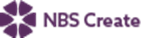 This product is associated with the following NBS Create clause:90-05-20/306 Floor channelsNBS Specification: 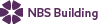 This product is associated with the following NBS clauses:R11 Above ground foul drainage systems 315 FLOOR CHANNELSProduct Specification:  KSHC27 Hex Channel • Manufacturer: Kent Stainless Web: www.kentstainless.com Email: info@kentstainless.com Tel: +44 (0) 800 376 8377 Fax: +353 53 914 1802 Address: Ardcavan Works, Ardcavan Co Wexford, Ireland • Product reference: Kent SuperClean Channel • Type: KSHC27 / KSHC50 / KSHC70 • Length: • Loading class to BS EN 1433: A15 /B125 /C250 /D400 • Fall: Fall 150’ to ‘Fall 1:150 (0.67%) /Fall 1:50 (2%) /Fall 1:100 (1%) • Material: 1.4301 (304) stainless steel /1.4401 (316) stainless steel • Channel profile: Box section reinforcement /Double box section reinforcement /Round bottom /Safety edge /Solid bar reinforcement /Standard /'V' bottom • Flange: Flange connection at channel joint and neoprene gasket /Flange flush with channel joint • Gully: Central Gully KV215/110 /End Gully KV215/110 • Grating: Suggested Specification: KSHC27 Hex Channel • Manufacturer: Kent Stainless Web: www.kentstainless.com Email: info@kentstainless.com Tel: +44 (0) 800 376 8377 Fax: +353 53 914 1802 Address: Ardcavan Works, Ardcavan Co Wexford, Ireland • Product reference: Kent SuperClean Channel • Type: KSHC27 • Length: 3000mm • Loading class to BS EN 1433: B125 • Fall: Fall 1:150 (0.67%) • Material: 1.4301 (304) stainless steel • Channel profile: Standard • Flange: Flange connection at channel joint and neoprene gasket • Gully: End Gully KV215/110 • Grating (on Gully): Kent Ladder Grating KLG150